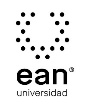 FICHA TÉCNICA DE CONSTRUCCIÓN DEL ÍTEMFICHA TÉCNICA DE CONSTRUCCIÓN DEL ÍTEMNo. Ítem: 1No. Ítem: 1No. Ítem: 1DATOS DEL ÍTEMDATOS DEL ÍTEMDATOS DEL AUTORPrograma académico: Programa académico: Prueba: Microeconomía AvanzadaPrueba: Microeconomía AvanzadaPrueba: Microeconomía AvanzadaPrueba: Microeconomía AvanzadaPrueba: Microeconomía AvanzadaPrueba: Microeconomía AvanzadaÍTEM: COMPETENCIA ESPECÍFICA, CONTEXTO, ENUNCIADO Y OPCIONES DE RESPUESTAÍTEM: COMPETENCIA ESPECÍFICA, CONTEXTO, ENUNCIADO Y OPCIONES DE RESPUESTAÍTEM: COMPETENCIA ESPECÍFICA, CONTEXTO, ENUNCIADO Y OPCIONES DE RESPUESTACompetencia específica señalada en el syllabus, que evalúa este ítem:Competencia específica señalada en el syllabus, que evalúa este ítem:Competencia específica señalada en el syllabus, que evalúa este ítem:CONTEXTO - Caso - situación problémica:Las crisis financieras, en la mayor parte de los casos, han tenido su origen en situaciones de alta liquidez, ante las cuales el gobierno ha tenido que rescatar a instituciones financieras para evitar que la crisis financiera se traslade al sector real.   La situación problémica surge del hecho de que el rescate al sector financiero puede ocasionar otras distorsiones en el mercado.CONTEXTO - Caso - situación problémica:Las crisis financieras, en la mayor parte de los casos, han tenido su origen en situaciones de alta liquidez, ante las cuales el gobierno ha tenido que rescatar a instituciones financieras para evitar que la crisis financiera se traslade al sector real.   La situación problémica surge del hecho de que el rescate al sector financiero puede ocasionar otras distorsiones en el mercado.CONTEXTO - Caso - situación problémica:Las crisis financieras, en la mayor parte de los casos, han tenido su origen en situaciones de alta liquidez, ante las cuales el gobierno ha tenido que rescatar a instituciones financieras para evitar que la crisis financiera se traslade al sector real.   La situación problémica surge del hecho de que el rescate al sector financiero puede ocasionar otras distorsiones en el mercado.ENUNCIADO:Partiendo de la situación problémica anterior, la distorsión que puede ocurrir es:ENUNCIADO:Partiendo de la situación problémica anterior, la distorsión que puede ocurrir es:ENUNCIADO:Partiendo de la situación problémica anterior, la distorsión que puede ocurrir es:Opciones de respuesta
a. Se genera un problema de información asimétrica.b. Se presenta un problema de externalidad negativa.c. Se presenta un problema de principal y agente.d. Se presenta un problema de riesgo moral.Opciones de respuesta
a. Se genera un problema de información asimétrica.b. Se presenta un problema de externalidad negativa.c. Se presenta un problema de principal y agente.d. Se presenta un problema de riesgo moral.Opciones de respuesta
a. Se genera un problema de información asimétrica.b. Se presenta un problema de externalidad negativa.c. Se presenta un problema de principal y agente.d. Se presenta un problema de riesgo moral.Opciones de respuesta
a. Se genera un problema de información asimétrica.b. Se presenta un problema de externalidad negativa.c. Se presenta un problema de principal y agente.d. Se presenta un problema de riesgo moral.Opciones de respuesta
a. Se genera un problema de información asimétrica.b. Se presenta un problema de externalidad negativa.c. Se presenta un problema de principal y agente.d. Se presenta un problema de riesgo moral.Opciones de respuesta
a. Se genera un problema de información asimétrica.b. Se presenta un problema de externalidad negativa.c. Se presenta un problema de principal y agente.d. Se presenta un problema de riesgo moral.Opciones de respuesta
a. Se genera un problema de información asimétrica.b. Se presenta un problema de externalidad negativa.c. Se presenta un problema de principal y agente.d. Se presenta un problema de riesgo moral.Opciones de respuesta
a. Se genera un problema de información asimétrica.b. Se presenta un problema de externalidad negativa.c. Se presenta un problema de principal y agente.d. Se presenta un problema de riesgo moral.Opciones de respuesta
a. Se genera un problema de información asimétrica.b. Se presenta un problema de externalidad negativa.c. Se presenta un problema de principal y agente.d. Se presenta un problema de riesgo moral.JUSTIFICACIÓN DE OPCIONES DE RESPUESTAJUSTIFICACIÓN DE OPCIONES DE RESPUESTAJUSTIFICACIÓN DE OPCIONES DE RESPUESTAPor qué NO es a: porque se genera un problema de información asimétrica.  PORQUE:  La información asimétrica no se origina en rescate a una institución financiera.Por qué NO es a: porque se genera un problema de información asimétrica.  PORQUE:  La información asimétrica no se origina en rescate a una institución financiera.Por qué NO es a: porque se genera un problema de información asimétrica.  PORQUE:  La información asimétrica no se origina en rescate a una institución financiera.Por qué NO es b: porque se presenta un problema de externalidad negativa.  PORQUE: La externalidad negativa ocurre por otro tipo de fenómenos como la generación de contaminación por parte de una empresa.Por qué NO es b: porque se presenta un problema de externalidad negativa.  PORQUE: La externalidad negativa ocurre por otro tipo de fenómenos como la generación de contaminación por parte de una empresa.Por qué NO es b: porque se presenta un problema de externalidad negativa.  PORQUE: La externalidad negativa ocurre por otro tipo de fenómenos como la generación de contaminación por parte de una empresa.Por qué NO es c: porque se presenta el dilema de principal y agente.  PORQUE:  En este caso no se presenta el problema de agencia.  No se está delegando una responsabilidad.Por qué NO es c: porque se presenta el dilema de principal y agente.  PORQUE:  En este caso no se presenta el problema de agencia.  No se está delegando una responsabilidad.Por qué NO es c: porque se presenta el dilema de principal y agente.  PORQUE:  En este caso no se presenta el problema de agencia.  No se está delegando una responsabilidad.CLAVE Y JUSTIFICACIÓN.La clave es d.  Se genera un problema de riesgo moral.  PORQUE:  En este caso, las instituciones financieras se ven motivadas a actuar en forma muy riesgosa sabiendo que las consecuencias negativas serán asumidas por el gobierno.CLAVE Y JUSTIFICACIÓN.La clave es d.  Se genera un problema de riesgo moral.  PORQUE:  En este caso, las instituciones financieras se ven motivadas a actuar en forma muy riesgosa sabiendo que las consecuencias negativas serán asumidas por el gobierno.CLAVE Y JUSTIFICACIÓN.La clave es d.  Se genera un problema de riesgo moral.  PORQUE:  En este caso, las instituciones financieras se ven motivadas a actuar en forma muy riesgosa sabiendo que las consecuencias negativas serán asumidas por el gobierno.ESPECIFICACIONES DE DISEÑO: DIBUJOS, ECUACIONES Y / O GRÁFICOS:ESPECIFICACIONES DE DISEÑO: DIBUJOS, ECUACIONES Y / O GRÁFICOS:ESPECIFICACIONES DE DISEÑO: DIBUJOS, ECUACIONES Y / O GRÁFICOS: